Об установлении размеров земельных участков, предоставляемых в безвозмездное пользованиеВ соответствии с Федеральным Законом от 06 октября № 131-ФЗ «Об общих принципах организации местного самоуправления в Российской Федерации, Уставом Бойкопонурского сельского поселения Калининского района, в целях реализации Закона Краснодарского края от 23 июля 2015 года № 3232-К «Об установлении специальностей и муниципальных образований, на территориях которых гражданам, работающим по основному месту работы, предоставляются земельные участки, находящиеся в государственной или муниципальной собственности, в безвозмездное пользование» Совет Бойкопонурского сельского поселения Калининского района  р е ш и л:1.Установить площадь земельных участков, предоставляемых в безвозмездное пользование для  индивидуального жилищного строительства или ведения личного подсобного хозяйства гражданам, которые работают  по основному месту работы на территории  Бойкопонурского сельского поселения в сфере:здравоохранения по специальностям специалистов с высшим медицинским образованием «Общая врачебная практика (семейная медицина)»; специалистов со средним медицинским образование «Акушерское дело», «Лечебное дело»;образования по специальностям «Математика», «Химия», «Биология», «Русский язык и литература», «Иностранный язык» в размере от 600 до 1000 кв.м.2. Контроль за выполнением настоящего решения возложить на постоянную комиссию Совета Бойкопонурского сельского поселения 2Калининского района по вопросам землепользования, строительства, благоустройства, транспорта, торговли и бытовому обслуживанию населения (Хасаншин).3. Решение  вступает в силу со дня его обнародования.Глава Бойкопонурскогосельского поселенияКалининского района                                                            С.И. Беспальченко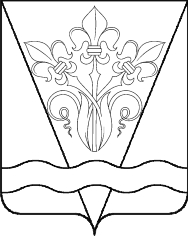 СОВЕТ БОЙКОПОНУРСКОГО СЕЛЬСКОГО ПОСЕЛЕНИЯКАЛИНИНСКОГО РАЙОНАСОВЕТ БОЙКОПОНУРСКОГО СЕЛЬСКОГО ПОСЕЛЕНИЯКАЛИНИНСКОГО РАЙОНАСОВЕТ БОЙКОПОНУРСКОГО СЕЛЬСКОГО ПОСЕЛЕНИЯКАЛИНИНСКОГО РАЙОНАСОВЕТ БОЙКОПОНУРСКОГО СЕЛЬСКОГО ПОСЕЛЕНИЯКАЛИНИНСКОГО РАЙОНАСОВЕТ БОЙКОПОНУРСКОГО СЕЛЬСКОГО ПОСЕЛЕНИЯКАЛИНИНСКОГО РАЙОНАСОВЕТ БОЙКОПОНУРСКОГО СЕЛЬСКОГО ПОСЕЛЕНИЯКАЛИНИНСКОГО РАЙОНАСОВЕТ БОЙКОПОНУРСКОГО СЕЛЬСКОГО ПОСЕЛЕНИЯКАЛИНИНСКОГО РАЙОНАРЕШЕНИЕРЕШЕНИЕРЕШЕНИЕРЕШЕНИЕРЕШЕНИЕРЕШЕНИЕРЕШЕНИЕот13.11.2015№47хутор Бойкопонурахутор Бойкопонурахутор Бойкопонурахутор Бойкопонурахутор Бойкопонурахутор Бойкопонурахутор Бойкопонура3ЛИСТ СОГЛАСОВАНИЯпроекта решения Совета Бойкопонурского сельского поселения Калининского районаот _________________   № ________3ЛИСТ СОГЛАСОВАНИЯпроекта решения Совета Бойкопонурского сельского поселения Калининского районаот _________________   № ________3ЛИСТ СОГЛАСОВАНИЯпроекта решения Совета Бойкопонурского сельского поселения Калининского районаот _________________   № ________«Об установлении размеров земельных участков, предоставляемых в безвозмездное пользование»«Об установлении размеров земельных участков, предоставляемых в безвозмездное пользование»«Об установлении размеров земельных участков, предоставляемых в безвозмездное пользование»Проект внесен:Главой Бойкопонурского сельского поселения Калининского районаС.И. БеспальченкоСоставитель проекта:Заместитель главы Бойкопонурского сельского поселения Калининского районаА.В. БрежневПроект согласован:Председатель постояннойкомиссии по землепользованию, строительству, благоустройству, транспорту, торговле и бытовому обслуживанию населенияИ.М. Хасаншин                      